Žádost  o zkouškuacertifikaci (SAM)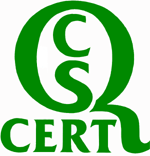 ISO/IEC 19770-1 PERSONÁLNÍ CERTIFIKACE - PŘIHLÁŠKA KE ZKOUŠCE:    ISO/IEC 19770-1  SAM MANAŽER
 ISO/IEC 19770-1 SAM AUDITORčíslo: Přihláška musí být vyplněna ve všech bodech. Neúplnou přihlášku může certifikační orgán odmítnout, o této skutečnosti je povinen uchazeče informovat . Certifikační orgán potvrdí do tří dnů od obdržení přihlášky její zařazení do certifikačního procesu.IDENTIFIKAČNÍ ÚDAJE uchazeče o certifikaci:Profesní vzdělání, praxe, certifikace:REFERENCE: (vyplňují pouze zájemci o ISO/iec 19770-1 SAM AUDITOR) fakturační ÚDAJE pro certifikační poplatky: (PLAtí-li zkoušku zaměstnavatel)další :Žadatel souhlasí s plněním požadavků certifikace a s poskytnutím informací potřebných k hodnocení.   ANO/NEV případě získání certifikátu žadatel souhlasí s publikováním  svých osobních údajů  (jméno příjmení,  druh a platnost certifikátu) a  v materiálech ČSJ  ANO/NEV případě získání certifikátu  žadatel souhlasí s tím, aby korespondence mezi ním a CO byla vedena elektronickou poštou.  ANO/NE	Uchazeč o certifikaci prohlašuje, že dotazník byl vyplněn pravdivě a že nebyly zamlčeny žádné skutečnosti, mající vliv na zařazení do certifikačního procesu.Uchazeč o certifikaci dále prohlašuje, že nebyl v minulosti pravomocně odsouzen pro trestný čin, jehož skutková podstata souvisí s předmětem certifikace nebo pro trestný čin hospodářský nebo pro trestný čin proti majetku a ani nebyl v posledních třech letech disciplinárně potrestán podle zvláštních předpisů upravujících výkon odborné činnosti. datum 										podpis uchazečeZÁZNAMY certifikačníHO orgánUSchválil:Petr Koten27.2.2008Přezkoumal:Petr Koten25.2.2008Zpracoval:Romana Hofmanová22.2.2008JménoPodpisDatumJméno, příjmení, titul:Datum narození:Místo narození:Trvalé bydliště:Občanství:Kontaktní adresa:Kontaktní telefon:Kontaktní e-mail:Zaměstnavatel:Sídlo zaměstnavatele:Nejvyšší ukončené vzdělání:Délka odborné praxe v oblasti IT (v letech)Délka odborné praxe v oblasti SAM (v letech)Popis odborné praxe v IT nebo v SAM Profesní certifikace:Další údaje o praxi, které mají vliv na zařazení do certifikačního procesu Reference 1:název firmy, počet PC, kontakt na odpovědnou osobu na straně zákazníka, krátký popis projektu, cíle projektu a Vaší role v němReference 2:Reference 3:Název společnosti:Sídlo společnosti:Fakturační adresa:IČO:DIČ:Kontaktní osoba :Kontaktní telefon a e-mail:Žádost přijata dne:Datum:Zanesl do příchozí evidence:Podpis:Zkontroloval úplnost:Datum:Podpis:Vrátil zpět žadateli k doplnění:Datum:Podpis:Došlo do ČSJ po doplnění:Datum:Podpis:Zkontroloval úplnost:Datum:Podpis:Zařadil do evidence žadatelů:Datum:Podpis: